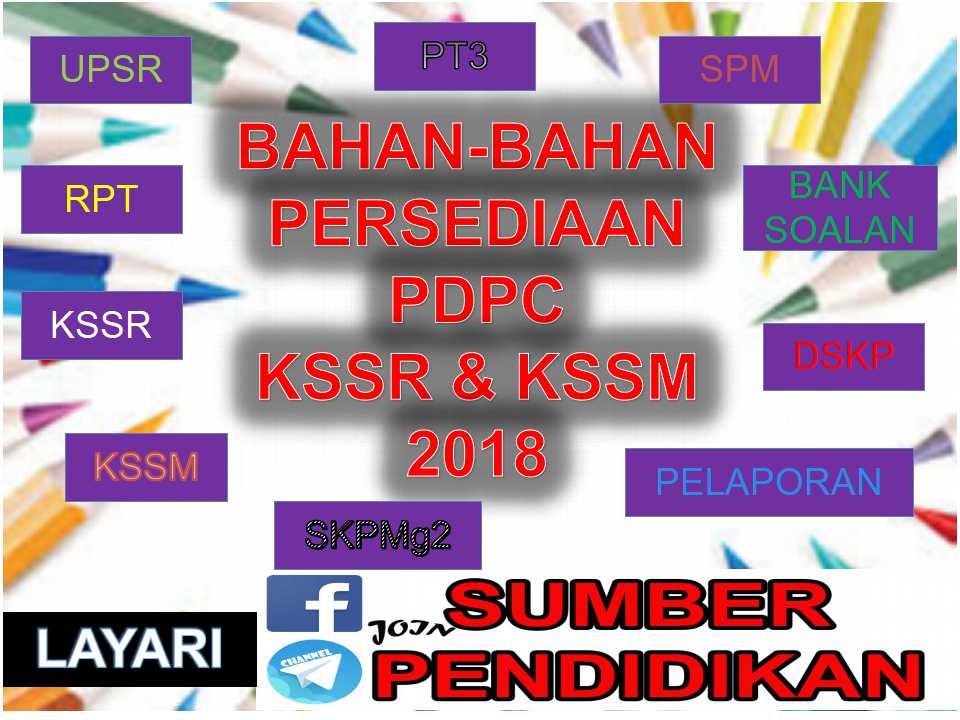 SUMBERPENDIDIKAN.COMRPT  2018BAHASA ARAB TAHUN 3خطة التدريس السنوية اللغة العربيةللصف الثالث (KSSR)المدرسة: .....................									توقيع المعلم: 								توقيع المدير:	..............................					..............................(				)					(				)الملاحظةمعيار التعلممعيار المحتوىالمحور/ المحتوىالأسبوع/التاريخ1.1	القدرة على الاستماع إلى أصوات الحروف ( خ، ش، ع، ص، ز، ح، ث، ذ، ظ، غ، ض ) المتشابهة بالأصوات المختلفة القريبة من التلاميذ والمحيطة ببيئاتهم مثل أصوات الحيوانات ونحوها.2.1    القدرة على تعيين أصوات الحروف المسموعة من حيث أشكالها (رموزها) المختلفة ( خ، ش، ع، ص، ز، ح، ث، ذ، ظ، غ، ض ).2.2	القدرة على تعيين أصوات الحروف المسموعة من حيث حركاتها المختلفة.2.3   	القدرة على التمييز بين الحروف المنطوقة بالحركات القصيرة والطويلة.5.1	القدرة على محاكاة أصوات الحروف (خ، ش، ع، ص، ز، ح، ث، ذ، ظ، غ، ض).5.2	القدرة على تمييز أصوات الحروف (خ، ش، ع، ص، ز، ح، ث، ذ، ظ، غ، ض) ونطقها نطقا صحيحا.1) الاستماع  إلى الأصوات القريبة المناسبة لأصوات الحروف.2) التمييز بين أصوات الحروف الهجائية.5)    نطق أصوات الحروف الهجائية. الحروف الهجائية: ( خ، ش، ع، ص، ز، ح، ث، ذ، ظ، غ، ض )MINGGU 11-5 JANUARI 20182.1   القدرة على تعيين أصوات الحروف المسموعة من حيث أشكالها (رموزها) المختلفة ( خ، ش، ع، ص، ز، ح، ث، ذ، ظ، غ، ض ).2.2	القدرة على تعيين أصوات الحروف المسموعة من حيث حركاتها المختلفة.2.3   	القدرة على التمييز بين الحروف المنطوقة بالحركات القصيرة والطويلة.5.2	القدرة على تمييز أصوات الحروف (خ، ش، ع، ص، ز، ح، ث، ذ، ظ، غ، ض) ونطقها نطقا صحيحا.5.3	القدرة على نطق أصوات الحروف القصيرة والطويلة نطقا صحيحا.8.1	القدرة على قراءة الكلمات والجمل مع التركيز على نطق أصوات الحروف الهجائية المدروسة (خ، ش، ع، ص، ز، ح، ث، ذ، ظ، غ، ض)2) التمييز بين أصوات الحروف الهجائية.5)    نطق أصوات الحروف الهجائية. 8)    قراءة الحروف الهجائية.الحروف الهجائية: ( خ، ش، ع، ص، ز، ح، ث، ذ، ظ، غ، ض ) خبز، شعر، قميص، ثلاجة، حذاء، ظهر، غرفة، ضابط، عريفMINGGU 27-12 JANUARI 20183.1    القدرة على الاستماع إلى الكلمات والجمل وترديدها.8.2    القدرة على قراءة الكلمات والجمل قراءة صحيحة.8.3	 القدرة على قراءة الكلمات والجمل مع تعيين الحروف الأولى والوسطى والأخيرة فيها.10.1   القدرة على وصل الحروف المنفصلة كتابة صحيحة (خ، ش، ع، ص، ز، ح، ث، ذ، ظ، غ، ض).10.2   القدرة على كتابة الحروف المتصلة كتابة صحيحة.3) الاستماع إلى الكلمات والجمل البسيطة.8)    قراءة الكلمات والجمل البسيطة.10)   كتابة الحروف.الحروف الهجاية: خبز، شعر، قميص، ثلاجة، حذاء، ظهر، غرفة، ضابط، عريفMINGGU 314-19 JANUARI 20188.5   	القدرة على قراءة الكلمات والجمل مع مراعاة النبر والتنغيم.11.1	القدرة على نسخ الكلمات والجمل نسخا صحيحا.11.2 	القدرة على كتابة الكلمات والجمل كتابة صحيحة.8)    قراءة الكلمات والجمل البسيطة.11)   كتابة الكلمات والجمل البسيطة.الحروف الهجائية: خبز، شعر، قميص، ثلاجة، حذاء، ظهر، غرفة، ضابط، عريفMINGGU 421-26 JANUARI 20184.1	القدرة على الاستماع إلى الأرقام والأعداد وترديدها.4.2	القدرة على التمييز بين الأرقام والأعداد المسموعة.7.1	القدرة على نطق الأرقام والأعداد وترديدها.7.2 	القدرة على نطق الأرقام والأعداد ترتيبيا.9.1	القدرة على قراءة الأرقام والأعداد قراءة صحيحة.9.2	القدرة على قراءة الأرقام والأعداد ترتيبيا.12.1	القدرة على كتابة الأرقام والأعداد كتابة صحيحة.12.2 	القدرة على كتابة الأرقام والأعداد المسموعة كتابة صحيحة.4)    الاستماع  إلى الأرقام والأعداد.7)   نطق الأرقام والأعداد. 9)   قراءة الأرقام والأعداد.      12)     كتابة الأرقام والأعداد.الحروف الهجائية:الأرقام والأعداد (عقود:10، 20، 30، 40، 50)MINGGU 528 JANUARI - 2 FEBRUARI 20183.1       القدرة على الاستماع إلى الكلمات والجمل وترديدها.5.1	القدرة على محاكاة أصوات الحروف (خ، ش، ع، ص، ز، ح، ث، ذ، ظ، غ، ض).6.1	القدرة على نطق الكلمات والجمل نطقا صحيحا.6.8   	القدرة على تسمية الأشياء والصور. 8.1	القدرة على قراءة الكلمات والجمل مع التركيز على نطق أصوات الحروف الهجائية المدروسة (خ، ش، ع، ص، ز، ح، ث، ذ، ظ، غ، ض)3) الاستماع إلى الكلمات والجمل البسيطة.5)    نطق أصوات الحروف الهجائية. 6)    نطق الكلمات والجمل البسيطة.8)    قراءة الكلمات والجمل البسيطة.الملابس:قميص، بنطلون، حزام، قلنسوة، فستان، بُلُوزة، خمار، جورب، حذاءMINGGU 64-9 FEBRUARI 20188.1	القدرة على قراءة الكلمات والجمل قراءة صحيحة.8.6   	القدرة على البحث عن الكلمات في القاموس وقراءتها.11.1	 القدرة على نسخ الكلمات والجمل نسخا صحيحا.11.2 	 القدرة على كتابة الكلمات والجمل كتابة صحيحة.8)    قراءة الكلمات والجمل البسيطة.11)   كتابة الكلمات والجمل البسيطةالملابس:قميص، بنطلون، حزام، قلنسوة، فستان، بُلُوزة، خمار، جورب، حذاءMINGGU 711 - 16 FEBRUARI 20183.1    القدرة على الاستماع إلى الكلمات والجمل وترديدها.6.5    القدرة على نطق الكلمات و الجمل مع مراعاة النبر والتنغيم.6.9 	القدرة على تمثيل الحوار البسيط.8.4	القدرة على قراءة الكلمات والجمل مع مراعاة الحركات القصيرة والطويلة فيها.8.5    القدرة على قراءة الكلمات والجمل مع مراعاة النبر والتنغيم.3) الاستماع إلى الكلمات والجمل البسيطة.6)    نطق الكلمات والجمل البسيطة.8)    قراءة الكلمات والجمل البسيطة.الملابس:هذا بنطلون، هذا جورب، هذه قلنسوة، هذه بلوزة
ما هذا؟ / ما هذه؟هل هذا/هذه ..؟نعم / لا...جميل/ة...جديد/ة...قديم/ةMINGGU 818-23 FEBRUARI 20186.7    القدرة على إلقاء الأناشيد والكلام الجماعي مع مراعاة النبر والتنغيم.8.1	القدرة على قراءة الكلمات والجمل قراءة صحيحة.11.1	القدرة على نسخ الكلمات والجمل نسخا صحيحا.11.2 	القدرة على كتابة الكلمات والجمل كتابة صحيحة.6)    نطق الكلمات والجمل البسيطة.8)    قراءة الكلمات والجمل البسيطة.11)   كتابة الكلمات والجمل البسيطة.الملابس:هذا بنطلون، هذا جورب، هذه قلنسوة، هذه بلوزة
ما هذا؟ / ما هذه؟هل هذا/هذه ..؟نعم / لا...جميل/ة...جديد/ة...قديم/ةMINGGU 925 FEBRUARI - 2 MAC 201814.1 	القدرة على التعرف إلى اسم الإشارة للقريب (هذا، هذه، هنا) والبعيد (ذلك، تلك، هناك).14.3 	القدرة على استخدام اسم الإشارة للقريب والبعيد على نمط (اسم + اسم) في التعبير شفهيا وكتابيا.14)   اسم الإشارة.الملابس:القواعد: اسم الإشارة (للقريب)MINGGU 104 - 9  MAC 20183.1    القدرة على الاستماع إلى الكلمات والجمل وترديدها.3.2	القدرة على الاستماع إلى أصوات الحروف المشددة في الكلمات والجمل وترديدها.5.3	القدرة على نطق أصوات الحروف القصيرة والطويلة نطقا صحيحا.6.1	القدرة على نطق الكلمات والجمل نطقا صحيحا.6.3   القدرة على تمييز أصوات الحروف المشدّدة في الكلمات والجمل ونطقها نطقا صحيحا.6.9   القدرة على تسمية الأشياء والصور.3) الاستماع إلى الكلمات والجمل البسيطة.5)    نطق أصوات الحروف الهجائية. 6)    نطق الكلمات والجمل البسيطة.في الفصل:لوحة، مروحة، مصباح، دولاب، مكنسة، سلة المُهْمَلاتMINGGU 1111 - 16 MAC 2018MINGGU 1218-23 MAC 20188.2	القدرة على قراءة الكلمات والجمل قراءة صحيحة.8.4	القدرة على قراءة الكلمات والجمل مع مراعاة الحركات القصيرة والطويلة فيها.8.6    القدرة على البحث عن الكلمات في القاموس وقراءتها.11.1	القدرة على نسخ الكلمات والجمل نسخا صحيحا.11.2 	القدرة على كتابة الكلمات والجمل كتابة صحيحة.8)    قراءة الكلمات والجمل البسيطة.11)   كتابة الكلمات والجمل البسيطة.في الفصل:لوحة، مروحة، مصباح، دولاب، مكنسة، سلة المُهْمَلاتMINGGU 1325-30 MAC 20183.1    القدرة على الاستماع إلى الكلمات والجمل وترديدها.3.2	القدرة على الاستماع إلى أصوات الحروف المشددة في الكلمات والجمل وترديدها.6.1	القدرة على نطق الكلمات والجمل نطقا صحيحا.6.5    القدرة على نطق الكلمات و الجمل مع مراعاة النبر والتنغيم.6.9 	القدرة على تمثيل الحوار البسيط.8.2	القدرة على قراءة الكلمات والجمل قراءة صحيحة.8.5    القدرة على قراءة الكلمات والجمل مع مراعاة النبر والتنغيم.3) الاستماع إلى الكلمات والجمل البسيطة.6)    نطق الكلمات والجمل البسيطة.8)    قراءة الكلمات والجمل البسيطة.في الفصل:تلك مروحة، ذلك مصباح،تلك لوحة، تلك سلة المهملات، ذلك دولابما ذلك؟ / ما تلك؟هل ذلك/تلك ..؟نعم / لاMINGGU 141 - 6 APRIL 20186.5    القدرة على إلقاء الأناشيد والكلام الجماعي مع مراعاة النبر والتنغيم.8.4	القدرة على قراءة الكلمات والجمل مع مراعاة الحركات القصيرة والطويلة فيها.8.5    القدرة على قراءة الكلمات والجمل مع مراعاة النبر والتنغيم.11.1	القدرة على نسخ الكلمات والجمل نسخا صحيحا.11.2 	القدرة على كتابة الكلمات والجمل كتابة صحيحة.6)    نطق الكلمات والجمل البسيطة.8)    قراءة الكلمات والجمل البسيطة.11)   كتابة الكلمات والجمل البسيطة.في الفصل:تلك مروحة، ذلك مصباح،تلك لوحة، تلك سلة المهملات، ذلك دولابما ذلك؟ / ما تلك؟هل ذلك/تلك ..؟نعم / لاMINGGU 158-13 APRIL 201814.1 	القدرة على التعرف إلى اسم الإشارة للقريب (هذا، هذه، هنا) والبعيد (ذلك، تلك، هناك).14.2 	القدرة على التمييز بين اسم الإشارة للقريب والبعيد بتعيينهما.14.3 	القدرة على استخدام اسم الإشارة للقريب والبعيد على نمط (اسم + اسم) في التعبير شفهيا وكتابيا.14)   اسم الإشارة.في الفصل:القواعد: اسم الإشارة (للبعيد)MINGGU 1615 - 20 APRIL 20183.1   القدرة على الاستماع إلى الكلمات والجمل وترديدها.5.2	القدرة على تمييز أصوات الحروف (خ، ش، ع، ص، ز، ح، ث، ذ، ظ، غ، ض) ونطقها نطقا صحيحا.6.1	القدرة على نطق الكلمات والجمل نطقا صحيحا.6.8   القدرة على تسمية الأشياء والصور.8.1	القدرة على قراءة الكلمات والجمل مع التركيز على نطق أصوات الحروف الهجائية المدروسة (خ، ش، ع، ص، ز، ح، ث، ذ، ظ، غ، ض)3) الاستماع إلى الكلمات والجمل البسيطة.5)    نطق أصوات الحروف الهجائية. 6)    نطق الكلمات والجمل البسيطة.8)    قراءة الكلمات والجمل البسيطة.الأشخاص في المدرسة:مدير/ة، عريف/ة، رئيس/ة الفصل، كاتب/ة، حارس/ة، بستاني/ةMINGGU 1722 - 27 APRIL 20188.2	القدرة على قراءة الكلمات والجمل قراءة صحيحة.8.4	القدرة على قراءة الكلمات والجمل مع مراعاة الحركات القصيرة والطويلة فيها.8.6   القدرة على البحث عن الكلمات في القاموس وقراءتها.11.1	القدرة على نسخ الكلمات والجمل نسخا صحيحا.11.2 	القدرة على كتابة الكلمات والجمل كتابة صحيحة.8)    قراءة الكلمات والجمل البسيطة.11)   كتابة الكلمات والجمل البسيطة.الأشخاص في المدرسة:مدير/ة، عريف/ة، رئيس/ة الفصل، كاتب/ة، حارس/ة، بستاني/ةMINGGU 1830 APRIL - 4 MEI 20183.1   القدرة على الاستماع إلى الكلمات والجمل وترديدها.3.3	القدرة على الاستماع إلى العبارات المتداولة والرد عليها.6.1	القدرة على نطق الكلمات والجمل نطقا صحيحا.6.6   القدرة على استخدام العبارات المتداولة في المواقف المناسبة.8.5   القدرة على قراءة الكلمات والجمل مع مراعاة النبر والتنغيم.3) الاستماع إلى الكلمات والجمل البسيطة.6)    نطق الكلمات والجمل البسيطة.8)    قراءة الكلمات والجمل البسيطة.الأشخاص في المدرسة:أنا...، أنتَ...، أنتِ...، هو...، هي...، من هو/هي...؟من أنتَ/أنتِ...؟هل هو/هي...؟
هل أنتَ/أنتِ...؟نعم / لاMINGGU 196-11 MEI 20186,7   القدرة على أداء الأناشيد والكلام الجماعي مع مراعاة النبر والتنغيم.8,2	القدرة على قراءة الكلمات والجمل قراءة صحيحة.11,1	القدرة على نسخ الكلمات والجمل نسخا صحيحا.11,2 	القدرة على كتابة الكلمات والجمل كتابة صحيحة.6)    نطق الكلمات والجمل البسيطة.8)    قراءة الكلمات والجمل البسيطة.11)   كتابة الكلمات والجمل البسيطةالأشخاص في المدرسة:أنا...، أنتَ...، أنتِ...، هو...، هي...، من هو/هي...؟من أنتَ/أنتِ...؟هل هو/هي...؟
هل أنتَ/أنتِ...؟نعم / لاMINGGU 2013-18 MEI 201813.1 	القدرة على التعرف إلى الاسم المذكر والمؤنث.13.2	القدرة على التمييز بين الاسم المذكر والمؤنث بتعيينهما.13.3 	القدرة على استخدام الاسم المذكر والمؤنث على نمط (اسم + اسم) في التعبير شفهيا وكتابيا.13)   الاسم المذكر والمؤنث.الأشخاص في المدرسة:القواعد: الاسم المذكر والمؤنثMINGGU 21 20-25 MEI 20182,3   القدرة على التمييز بين الحروف المنطوقة بالحركات القصيرة والطويلة.3,1   القدرة على الاستماع إلى الكلمات والجمل وترديدها.3,3	القدرة على الاستماع إلى العبارات المتداولة والرد عليها.5,3	القدرة على نطق أصوات الحروف القصيرة والطويلة نطقا صحيحا.
6,1	القدرة على نطق الكلمات والجمل نطقا صحيحا.6,8   القدرة على تسمية الأشياء والصور.8,1	القدرة على قراءة الكلمات والجمل مع التركيز على نطق أصوات الحروف الهجائية المدروسة (خ، ش، ع، ص، ز، ح، ث، ذ، ظ، غ، ض)2) التمييز بين أصوات الحروف الهجائية.3) الاستماع إلى الكلمات والجمل البسيطة.5)    نطق أصوات الحروف الهجائية. 6)    نطق الكلمات والجمل البسيطة.8)    قراءة الكلمات والجمل البسيطة.الوحدات في البيت:صالة الضيوف، صالة الطعام، غرفة النوم، حمام، مخزن، شرفة البيت، موقف السيارةMINGGU 2227-MEI  1 JUN 20188,4	القدرة على قراءة الكلمات والجمل مع مراعاة الحركات القصيرة والطويلة فيها.8,6   القدرة على البحث عن الكلمات فيالقاموس وقراءتها.11,1	القدرة على نسخ الكلمات والجمل نسخا صحيحا.11,2 	القدرة على كتابة الكلمات والجمل كتابة صحيحة.8)    قراءة الكلمات والجمل البسيطة.11)   كتابة الكلمات والجمل البسيطةالوحدات في البيت:صالة الضيوف، صالة الطعام، غرفة النوم، حمام، مخزن، شرفة البيت، موقف السيارةMINGGU 233-8 JUN 20183,1       القدرة على الاستماع إلى الكلمات والجمل وترديدها.6,5       القدرة على نطق الكلمات و الجمل مع مراعاة النبر والتنغيم.6,9 	القدرة على تمثيل الحوار البسيط.8,4	القدرة على قراءة الكلمات والجمل مع مراعاة الحركات القصيرة والطويلة فيها.8,5       القدرة على قراءة الكلمات والجمل مع مراعاة النبر والتنغيم.3) الاستماع إلى الكلمات والجمل البسيطة.6)    نطق الكلمات والجمل البسيطة.8)    قراءة الكلمات والجمل البسيطة.الوحدات في البيت:هنا شرفة البيتهناك صالة الضيوفهذه غرفة النومتلك صالة الطعامأين ...؟ أين أنتَ/أنتِ؟أنا في موقف السيارةMINGGU 2624 - 29 JUN 20186,7       القدرة على إلقاء الأناشيد والكلام الجماعي مع مراعاة النبر والتنغيم.8,2	القدرة على قراءة الكلمات والجمل قراءة صحيحة.11,1	القدرة على نسخ الكلمات والجمل نسخا صحيحا.11,2 	القدرة على كتابة الكلمات والجمل كتابة صحيحة.11,3 	القدرة على كتابة الكلمات والجمل المسموعة كتابة صحيحة.6)    نطق الكلمات والجمل البسيطة.8)    قراءة الكلمات والجمل البسيطة.11)   كتابة الكلمات والجمل البسيطةالوحدات في البيت:هنا شرفة البيتهناك صالة الضيوفهذه غرفة النومتلك صالة الطعامأين ...؟ أين أنتَ/أنتِ؟أنا في موقف السيارةMINGGU 271-6 JULAI 201814.1 	القدرة على التعرف إلى اسم الإشارة للقريب (هذا، هذه، هنا) والبعيد (ذلك، تلك، هناك).14.2 	القدرة على التمييز بين اسم الإشارة للقريب والبعيد بتعيينهما.14.3 	القدرة على استخدام اسم الإشارة للقريب والبعيد على نمط (اسم + اسم) في التعبير شفهيا وكتابيا.14)   اسم الإشارة.الوحدات في البيت:القواعد:اسم الإشارة للقريب والبعيد (هنا، هناك)MINGGU 288-13 JULAI 20182.1      القدرة على تعيين أصوات الحروف بأشكالها وحركاتها المختلفة المسموعة (خ، ش، ع، ص، ز، ح، ث، ذ، ظ، غ، ض ).3.1       القدرة على الاستماع إلى الكلمات والجمل وترديدها.5.2	القدرة على نطق أصوات الحروف (خ، ش، ع، ص، ز، ح، ث، ذ، ظ، غ، ض) نطقا صحيحا.6.1	القدرة على نطق الكلمات والجمل نطقا صحيحا.6.8       القدرة على تسمية الأشياء والصور.8.1	القدرة على قراءة الكلمات والجمل مع التركيز على نطق أصوات الحروف الهجائية المدروسة        (خ، ش، ع، ص، ز، ح، ث، ذ، ظ، غ، ض)2) التمييز ين أصوات الحروف الهجائية.3) الاستماع إلى الكلمات والجمل البسيطة.5)    نطق أصوات الحروف الهجائية. 6)    نطق الكلمات والجمل البسيطة.8)    قراءة الكلمات والجمل البسيطة.المأكولات والمشروبات:أرز ، دجاجة ، سمكة ،ماء ، شاي ،حليب ،قهوة MINGGU 2915-20 JULAI 20188.4	القدرة على قراءة الكلمات والجمل مع مراعاة الحركات القصيرة والطويلة فيها.8.6       القدرة على البحث عن الكلمات في القاموس وقراءتها.11.1	القدرة على نسخ الكلمات والجمل نسخا صحيحا.11.2 	القدرة على كتابة الكلمات والجمل كتابة صحيحة.8)    قراءة الكلمات والجمل البسيطة.11)   كتابة الكلمات والجمل البسيطةالمأكولات والمشروبات:أرز ، دجاجة ، سمكة ،ماء ، شاي ،حليب ،قهوةMINGGU 3022 - 27 JULAI 20183.1       القدرة على الاستماع إلى الكلمات والجمل وترديدها.6.5       القدرة على نطق الكلمات و الجمل مع مراعاة النبر والتنغيم.8.2	القدرة على قراءة الكلمات والجمل قراءة صحيحة.8.5       القدرة على قراءة الكلمات والجمل مع مراعاة النبر والتنغيم.3) الاستماع إلى الكلمات والجمل البسيطة.6)    نطق الكلمات والجمل البسيطة.8)    قراءة الكلمات والجمل البسيطة.المأكولات والمشروبات:أنا آكل ...أنا أشرب ...ماذا تأكل/تأكلين؟ماذا تشرب/تشربين؟...لذيذ/ة...حلو/ةMINGGU 3129 JULAI - 3 OGOS 20186.5       القدرة على إلقاء الأناشيد والكلام الجماعي مع مراعاة النبر والتنغيم.8.4	القدرة على قراءة الكلمات والجمل مع مراعاة الحركات القصيرة والطويلة فيها. 8.5       القدرة على قراءة الكلمات والجمل مع مراعاة النبر والتنغيم.11.1	القدرة على نسخ الكلمات والجمل نسخا صحيحا.11.2 	القدرة على كتابة الكلمات والجمل كتابة صحيحة.11.3 	القدرة على كتابة الكلمات والجمل المسموعة كتابة صحيحة.6)    نطق الكلمات والجمل البسيطة.8)    قراءة الكلمات والجمل البسيطة.11)   كتابة الكلمات والجمل البسيطةالمأكولات والمشروبات:أنا آكل ...أنا أشرب ...ماذا تأكل/تأكلين؟ماذا تشرب/تشربين؟...لذيذ/ة...حلو/ة MINGGU 325 - 10 OGOS 20184.1	القدرة على الاستماع إلى الأرقام والأعداد وترديدها.4.2	القدرة على تمييز الأرقام والأعداد المسموعة.7.1	القدرة على نطق الأرقام والأعداد وترديدها.7.2 	القدرة على نطق الأرقام والأعداد ترتيبيا.7.3	القدرة على نطق الأرقام والأعداد عشوائيا.9.1	القدرة على قراءة الأرقام والأعداد قراءة صحيحة.9.2 	القدرة على قراءة الأرقام والأعداد ترتيبيا.9.3     القدرة على قراءة الأرقام والأعداد عشوائيا.12.1	القدرة على كتابة الأرقام والأعداد كتابة صحيحة.12.2	    القدرة على كتابة الأرقام والأعداد المسموعة كتابة صحيحة.4)    الاستماع  إلى الأرقام والأعداد.7)   نطق الأرقام والأعداد. 9)   قراءة الأرقام والأعداد.      12)     كتابة الأرقام والأعداد.المأكولات والمشروبات:الأرقام والأعداد (عقود: 60، 70، 80، 90)MINGGU 3312 - 17 OGOS 2-182.3       القدرة على التمييز بين الحروف المنطوقة بالحركات القصيرة والطويلة.3.1       القدرة على الاستماع إلى الكلمات والجمل وترديدها.5.3	القدرة على نطق أصوات الحروف القصيرة والطويلة نطقا صحيحا.6.1	القدرة على نطق الكلمات والجمل نطقا صحيحا.6.8       القدرة على تسمية الأشياء والصور.2) التمييز بين أصوات الحروف الهجائية.3) الاستماع إلى الكلمات والجمل البسيطة.5)    نطق أصوات الحروف الهجائية. 6)    نطق الكلمات والجمل البسيطة.الفواكه:بِطّيخ ، مانجو ، أناناس،بابايا ، موز ،جُوَافةMINGGU 3526-31 OGOS 20188.2	القدرة على قراءة الكلمات والجمل قراءة صحيحة.8.4	القدرة على قراءة الكلمات والجمل مع مراعاة الحركات القصيرة والطويلة فيها.8.6       القدرة على البحث عن الكلمات في القاموس وقراءتها.11.1	القدرة على نسخ الكلمات والجمل نسخا صحيحا.11.2 	القدرة على كتابة الكلمات والجمل كتابة صحيحة.8)    قراءة الكلمات والجمل البسيطة.11)   كتابة الكلمات والجمل البسيطةالفواكه:بِطّيخ ، مانجو ، أناناس،بابايا ، موز ،جُوَافةMINGGU 362 - 7 SEPTEMBER 20183.1       القدرة على الاستماع إلى الكلمات والجمل وترديدها.3.3	القدرة على الاستماع إلى العبارات المتداولة والرد عليها.6.5       القدرة على نطق الكلمات و الجمل مع مراعاة النبر والتنغيم.6.6       القدرة على استخدام العبارات المتداولة في المواقف المناسبة.6.9 	القدرة على تمثيل الحوار البسيط.8.5       القدرة على قراءة الكلمات والجمل مع مراعاة النبر والتنغيم.3) الاستماع إلى الكلمات والجمل البسيطة.6)    نطق الكلمات والجمل البسيطة.8)    قراءة الكلمات والجمل البسيطة.الفواكه:أنا أريد ...ماذا تريد/تريدين؟أنا أفضل .....ماذا تفضل/تفضلين؟MINGGU 379 - 14 SEPTEMBER 20186.7       القدرة على أداء الأناشيد والكلام الجماعي مع مراعاة النبر والتنغيم.8.2	القدرة على قراءة الكلمات والجمل قراءة صحيحة.11.2 	القدرة على كتابة الكلمات والجمل كتابة صحيحة.11.3 	القدرة على كتابة الكلمات والجمل المسموعة كتابة صحيحة.6)    نطق الكلمات والجمل البسيطة.8)    قراءة الكلمات والجمل البسيطة.11)   كتابة الكلمات والجمل البسيطةالفواكه:أنا أريد ...ماذا تريد/تريدين؟أنا أفضل .....ماذا تفضل/تفضلين؟MINGGU 3816-21 SEPTEMBER 20184.1	القدرة على الاستماع إلى الأرقام والأعداد وترديدها.4.2	القدرة على تمييز الأرقام والأعداد المسموعة.7.1	القدرة على نطق الأرقام والأعداد وترديدها.7.2 	القدرة على نطق الأرقام والأعداد ترتيبيا.7.3	القدرة على نطق الأرقام والأعداد عشوائيا.4)    الاستماع  إلى الأرقام والأعداد.7)   نطق الأرقام والأعداد.الفواكه:الأرقام والأعداد: (عقود: 10، 20، 30، 40، 50، 60، 70، 80، 90)MINGGU 3923-28 SEPTEMBER 20182.1	القدرة على تعيين أصوات الحروف المسموعة من حيث أشكالها (رموزها) المختلفة( خ، ش، ع، ص، ز، ح، ث، ذ، ظ، غ، ض ).3.1       القدرة على الاستماع إلى الكلمات والجمل وترديدها.3.2	القدرة على الاستماع إلى أصوات الحروف المشددة في الكلمات والجمل وترديدها.6.1	القدرة على نطق الكلمات والجمل نطقا صحيحا.6.3      القدرة على تمييز أصوات الحروف المشدّدة في الكلمات والجمل ونطقها نطقا صحيحا.6.5       القدرة على نطق الكلمات و الجمل مع مراعاة النبر والتنغيم.2) التمييز بين أصوات الحروف الهجائية.3) الاستماع إلى الكلمات والجمل البسيطة.6)    نطق الكلمات والجمل البسيطة.الشهور الميلادية: يناير، فبراير ، مارس،إبريل ، مايو، يونيو ، يوليو،أغسطس،سبتمبر، أكتوبر،نوفمبر، ديسمبرMINGGU 4030 SEPTEMBER - 5 OKTOBER 20188.2	القدرة على قراءة الكلمات والجمل قراءة صحيحة.8.4	القدرة على قراءة الكلمات والجمل مع مراعاة الحركات القصيرة والطويلة فيها.8.5       القدرة على قراءة الكلمات والجمل مع مراعاة النبر والتنغيم.11.1	القدرة على نسخ الكلمات والجمل نسخا صحيحا.11.2 	القدرة على كتابة الكلمات والجمل كتابة صحيحة.8)    قراءة الكلمات والجمل البسيطة.11)   كتابة الكلمات والجمل البسيطةالشهور الميلادية يناير، فبراير ، مارس،إبريل ، مايو، يونيو ، يوليو،أغسطس،سبتمبر، أكتوبر،نوفمبر، ديسمبرMINGGU 417 - 12 OKTOBER 20183.1       القدرة على الاستماع إلى الكلمات والجمل وترديدها.3.2	القدرة على الاستماع إلى أصوات الحروف المشددة في الكلمات والجمل وترديدها.6.5       القدرة على نطق الكلمات و الجمل مع مراعاة النبر والتنغيم.6.9 	القدرة على تمثيل الحوار البسيط.8.5       القدرة على قراءة الكلمات والجمل مع مراعاة النبر والتنغيم.3) الاستماع إلى الكلمات والجمل البسيطة.6)    نطق الكلمات والجمل البسيطة.8)    قراءة الكلمات والجمل البسيطة.الشهور الميلادية :ما هذا الشهر؟هذا شهر ...ما شهر ميلادك؟شهر ميلادي ...متى عيد الاستقلال؟عيد الاستقلال في ...متى عيد المعلمين؟عيد المعلمين في .....MINGGU 4214-19 OKTOBER 20186.5       القدرة على نطق الكلمات و الجمل مع مراعاة النبر والتنغيم.6.7       القدرة على أداء الأناشيد والكلام الجماعي مع مراعاة النبر والتنغيم.8.2	القدرة على قراءة الكلمات والجمل قراءة صحيحة.11.2 	القدرة على كتابة الكلمات والجمل كتابة صحيحة.11.3 	القدرة على كتابة الكلمات والجمل المسموعة كتابة صحيحة.11.4	القدرة على كتابة العبارات البسيطة على بطاقة التهاني.6)    نطق الكلمات والجمل البسيطة.8)    قراءة الكلمات والجمل البسيطة.11)   كتابة الكلمات والجمل البسيطة.الشهور الميلادية :ما هذا الشهر؟هذا شهر ...ما شهر ميلادك؟شهر ميلادي ...متى عيد الاستقلال؟عيد الاستقلال في ...متى عيد المعلمين؟عيد المعلمين في .....MINGGU 4321-26 OKTOBER 20189.2 	القدرة على قراءة الأرقام والأعداد ترتيبيا.9.3     القدرة على قراءة الأرقام والأعداد عشوائيا.12.1	القدرة على كتابة الأرقام والأعداد كتابة صحيحة.12.2	    القدرة على كتابة الأرقام والأعداد المسموعة كتابة صحيحة.12.3 	القدرة على كتابة الأرقام والأعداد ترتيبيا.12.4     القدرة على كتابة ة الأرقام والأعداد عشوائيا.9)   قراءة الأرقام والأعداد.12)     كتابة الأرقام والأعداد.الشهور الميلادية:الأرقام والأعداد: (عقود: 10، 20، 30، 40، 50، 60، 70، 80، 90)MINGGU 4428 - 2 NOVEMBER 2018